Wednesday April 21th PhonicsDownload resource 1 – Phoneme frame and Resource 2- Word listPrint off or draw phoneme frame to suit your child – Year 1 need five boxes, Reception four.Watch video on Tapestry orRevise sounds ‘ch’ and ‘sh’.Use the word list ‘Resource 2’.Begin with ‘ch’ words. Read the word aloud to your child. Carefully segment the word into the sounds/ phonemes they can hear.Do not confuse phonemes with letters, for example, the word ch air has five letters but only two phonemes.Use counters on your phoneme frame to show how many sounds are in each word. Repeat this activity with the ‘sh’ words.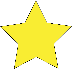 Use the words in list 1. Identify how many sounds you hear [no recording necessary].Use the words in list 1. Use your sound mat to help you spell each sound and write in a list below the boxes.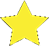 Use the words in list 2. Write each word below the boxes on your phoneme frame.